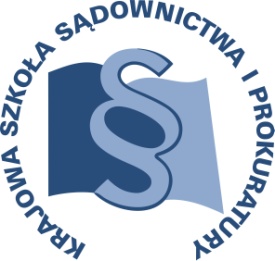 OSU-III-401-536/2015			  	      Lublin, 9 października  2015 r.K8/15 – zjazd I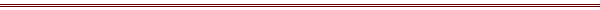 P R O G R A MSZKOLENIA DLA SĘDZIÓW ORZEKAJĄCYCH W SPRAWACH KARNYCH 
I PROKURATORÓWTEMAT SZKOLENIA:„Ekonomia i finanse w praktyce orzeczniczej”DATA I MIEJSCE:2 - 4 grudnia 2015 r.		Ośrodek Szkoleniowy w Dębem05-140 Serocktel. (22) 774-20-61, 774-21-51ORGANIZATOR:Krajowa Szkoła Sądownictwa i ProkuraturyOśrodek Szkolenia Ustawicznego i Współpracy MiędzynarodowejKrakowskie Przedmieście 62, 20 - 076 Lublin  tel. 81 440 87 10							fax. 81 440 87 11OSOBY ODPOWIEDZIALNE ZE STRONY ORGANIZATORA:merytorycznie:sędzia Paweł Zdanikowskitel. 81 440 87 27 e-mail: p.zdanikowski@kssip.gov.plorganizacyjnie:specjalista Małgorzata Staniaktel.  81 440 87 39e-mail: m.staniak@kssip.gov.plWYKŁADOWCY:Wojciech Rogowski - doktor, Wiceprezes Instytutu Allerhanda, Instytut Ekonomiczny w NBP, Kolegium Gospodarki Światowej 
w Szkole Głównej Handlowej w WarszawieKinga Bauer - 	doktor, Katedra Rachunkowości, Uniwersytet Ekonomiczny w KrakowieWitold Grostal -	Dyrektor Biura Strategii Polityki Pieniężnej, Instytut Ekonomiczny NBPZajęcia prowadzone będą w formie wykładu.PROGRAM SZCZEGÓŁOWYŚRODA		2 grudnia 2015 r.ok. 17.00	odjazd autokaru z Warszawy (parking przy Pałacu Kultury  i Nauki od strony Muzeum Techniki – tylko dla autokarów)18.30 	przyjazd i zakwaterowanie uczestników szkolenia19.00	kolacjaCZWARTEK	3 grudnia 2015 r.08.00 – 09.00	śniadanie09.30 – 10.00	Wprowadzenie do Szkoleń „Ekonomia i finanse 
w praktyce orzeczniczej”Prowadzący - dr Wojciech Rogowski, dr Kinga Bauer10.00 – 11.30	Podstawowe pojęcia rachunkowościProwadzący - dr Kinga Bauer11.30 – 11.45	przerwa11.45 – 13.15	Cd. wykładu13.15 – 14.00 	obiad14.00 – 15.30	Rynek Finansowy: Organizacja i funkcjonowanie, 
w szczególności obrót instrumentami finansowymi	Prowadzący - dr Wojciech Rogowski15.30 – 15.45	przerwa15.45 – 17.15	Cd. wykładu18.00	kolacjaPIATEK		4 grudnia 2015 r.8.00 – 9.00	śniadanie9.30 – 11.00	Pieniądz i Obrót PieniężnyProwadzący - Witold Grostal11.00 – 11.15 	przerwa 
11.15 – 12.45 	Cd. wykładu12.45   	obiad 
13.30			odjazd autokaru do WarszawyProgram szkolenia dostępny jest na Platformie Szkoleniowej KSSiP pod adresem:http://szkolenia.kssip.gov.pl/login/ oraz na stronie internetowej KSSiP pod adresem: www.kssip.gov.plZaświadczenie potwierdzające udział w szkoleniu generowane jest za pośrednictwem Platformy Szkoleniowej KSSiP. Warunkiem uzyskania zaświadczenia jest obecność na szkoleniu oraz uzupełnienie znajdującej się na Platformie Szkoleniowej anonimowej ankiety ewaluacyjnej (znajdującej się pod programem szkolenia) dostępnej w dniach od 5 do 31 grudnia 2015 r.Po uzupełnieniu ankiety zaświadczenie można pobrać i wydrukować z zakładki 
„moje zaświadczenia”.ZASTĘPCA DYREKTORAKrajowej Szkoły Sądownictwa i Prokuraturyds. Szkolenia Ustawicznego i WspółpracyMiędzynarodowej/-/Adam Czerwińskisędzia